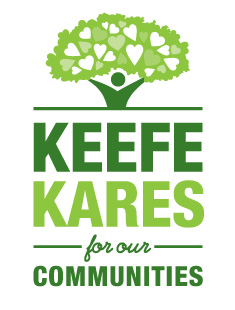 Keefe Kares 5th Annual Celebration to be held on November 1st in Lake Geneva with Magic Act by Tristan CristLAKE GENEVA, WI, OCTOBER 3, 2019 - Keefe Kares, the charitable branch of Keefe Real Estate, will be hosting their 5th annual Celebration at a new venue this year. All proceeds from the event will go to supporting the thirty-three local organizations in Southeastern Wisconsin and Northern Illinois that Keefe Kares supports. The Celebration will take place at Hawk’s View Golf Club on Friday, November 1st, from 5:30pm – 8:30pm. Ticket prices are $30 each and include a fish and chicken dinner buffet, two drink tickets, a magic act by Tristan Crist, live music, a silent auction, raffles, and a live auction. Tickets may be purchased online at  bidpal.net/keefekarescelebration.According to Keefe’s President & CEO, Tom Keefe, “Our goal with the Celebration is to raise funds for local organizations and drive awareness to the invaluable work they provide our community. We are looking forward to hosting the event at Hawk’s View and continuing to grow the fundraiser and the level of support.”Keefe Kares is a 501c3 foundation which distributed more than $75,000 to twenty-eight local charities in 2018.Money raised by the Foundation for Keefe Kares comes from several sources.  Nearly 70 percent of the donations come from individual agents and staff, many of whom have contributions auto-deducted from every commission or paycheck throughout the year. Their financial contributions are further matched by Keefe Real Estate.An annual tradition at the Celebration is to spotlight one organization supported by the foundation. This year, the board voted to honor the Special Methods in Learning Equine Skills (SMILES) organization for the essential services they provide our local community.SMILES is a 501c3 organization that offers individuals with special needs the joy of participating in an equine assisted program. Through a powerful partnership with horses, individuals improve their skills and attain therapeutic goals, moving them even closer to their maximum potential of capability and self-sufficiency. In 2018, rolling-grant gifts were made by the Keefe Kares board to the following 501c3 organizations of service excellence: Association for Prevention of Family Violence, Aquanuts Adaptive Ski Program , Big Brothers/Big Sisters, Big Foot Emergency Food Pantry, Delavan Food Pantry, Elkhorn Food Pantry, Geneva Lake Conservancy, Kisses from Keegan & Friends Pediatric Cancer Foundation, Lake Geneva Food Pantry, Love Inc., Open Arms Free Clinic, Sharing Center, Side by Side, SMILES, Special Olympics, Spirit of Hope Homeless Shelter, St. Mary’s Memorial Food Pantry, Transitional Living Center, Tree House, Twin Lakes Area Food Pantry, Twin Oaks Homeless Shelter, United Way, VIP Services, Walworth County Food Pantry, Walworth County Literacy Council, and the Water Safety Patrol.This year’s Fall Celebration on November 1st is generously sponsored by community partners: Sottrel Hotel Group, Diamond Residential Mortgage, Ulla & Bertil Brunk Foundation, Wells Fargo Private Bank, Creekside Landscape Development, First Business Bank, Southeastern Title, LLC, INmortgage, Draper and Kraemer, Omega Homes, The Design Coach, First Midwest Bank, First National Bank and Trust, Egert Law, S.C., Meridian Direct, Trinity Retirement Solutions LLC, B&J Tree & Landscape, Aurora Health Care, Blackhawk Bank, Associated Bank, Johnson Financial Group, Lakes Area Home Inspections, Mercyhealth, Advia Credit Union, Town Bank, Market Street, Stebnitz Builders, Flitcroft Septic Service, Whiteglove Home Inspection, First Citizens State Bank, Castle Maintenance, LLC, Home State Bank, Hummel Construction, Stinebrink’s Piggly Wiggly, CliftonLarsenAllen LLP, and Gage Marine.To purchase tickets, please visit:  For more information about the Fall Celebration at Hawks View Golf Club, or the Keefe Kares foundation in general, please contact Katrina Lubinski at 262-348-3215 Or katrinal@keeferealestate.com. ###